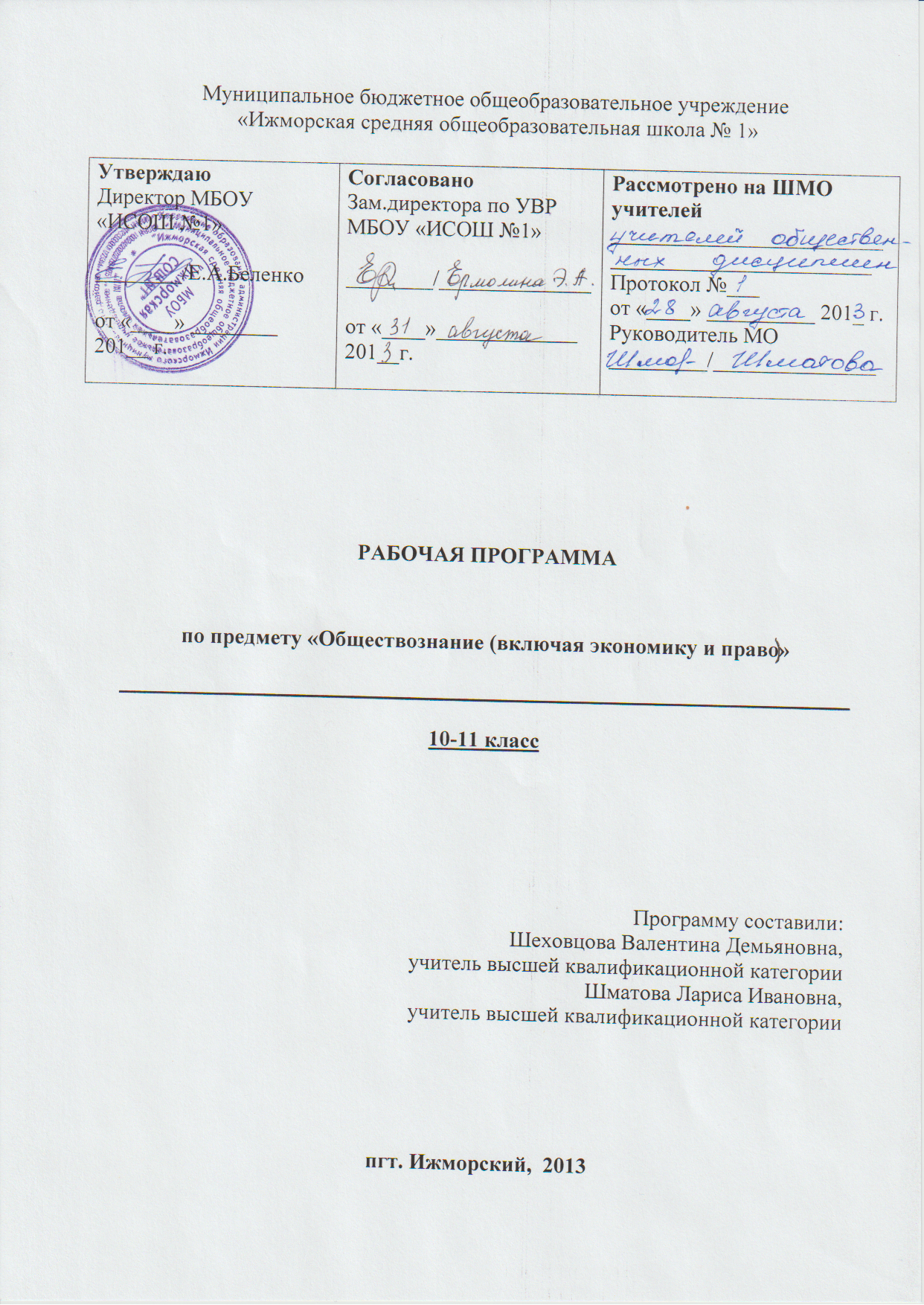 
Рабочая программа по «Обществознанию (включая экономику и право)»  10-11  классПояснительная запискаРабочая программа по учебному предмету «Обществознание (включая экономику и право)»  разработана в соответствии с федеральным компонентом среднего общего образования, для реализации целей основной образовательной программы среднего общего образования МБОУ «Ижморская СОШ№1» и ориентирована на использование УМК: учебник 10-11 класс в 2 частях. Л.Н.Боголюбов, М., Просвещение.В распределение учебных часов и последовательность изучения тем  вносятся следующие изменения:1.В 10  классе  изучение темы « Общество» дополняется изучением вопросов « Общество в развитии. Многовариантность общественного развития. Прогресс и регресс. Современный мир и его противоречия.», а также вопросы , составляющие содержание заключительных уроков в 11 классе с целью формирования у учащихся целостного понимания темы и для этого выделяется 9 часов.2. На изучение темы «Человек» выделяется 11 часов.2 часа добавляется к теме «Политическая сфера».3.На изучение темы « Духовная культура» выделяется 11 часов.4.Тема « Экономическая сфера» изучается в 11 классе в разделе « Экономика».5.На тему « Социальная сфера» выделяется 14 часов.6.На тему « Политическая сфера» выделяется 17 часов. В нее включаются ряд вопросов из темы «Проблемы социально-политического развития общества» а именно: Политическое сознание. Политическая психология. Политическое поведение. Многообразие форм политического поведения. Современный терроризм, его опасность. Роль СМИ в политической жизни. Политическая элита. Особенности ее формирования в современной России. Политическое лидерство. Типология лидерства .Лидеры и ведомые. Остальные вопросы данной темы тоже изучаются в 10 классе и на их изучение отводится 5 часов.7.Тема « Право как особая система норм» изучается в 11 классе вместе с темой «Правовое регулирование общественных отношений» в разделе « Право».Данная перестановка в изучении тем необходима для более целостного понимания вопросов политики, права и экономики.Требования к уровню подготовки выпускников В результате изучения предмета «Обществознания (включая экономику и право)»  ученик должен: знать/понимать: - биосоциальную сущность человека, основные этапы и факторы социализации личности, место и роль человека в системе общественных отношений; - тенденции развития общества в целом как сложной динамичной системы, а также важнейших социальных институтов; - необходимость регулирования общественных отношений, сущность социальных норм, механизмы правового регулирования; - особенности социально-гуманитарного познания; уметь: - характеризовать основные социальные объекты, выделяя их существенные признаки, закономерности развития; - анализировать актуальную информацию о социальных объектах, выявляя их общие черты и различия; устанавливать соответствия между существенными чертами и признаками изученных социальных явлений и обществоведческими терминами и понятиями; - объяснять причинно-следственные и функциональные связи изученных социальных объектов (включая взаимодействия человека и общества, важнейших социальных институтов, общества и природной среды, общества и культуры, взаимосвязи подсистем и элементов общества); - раскрывать на примерах изученные теоретические положения и понятия социально-экономических и гуманитарных наук; - осуществлять поиск социальной информации, представленной в различных знаковых системах (текст, схема, таблица, диаграмма, аудиовизуальный ряд); извлекать из неадаптированных оригинальных текстов (правовых, научно-популярных, публицистических и др.) знания по заданным темам; систематизировать, анализировать и обобщать неупорядоченную социальную информацию; различать в ней факты и мнения, аргументы и выводы; - оценивать действия субъектов социальной жизни, включая личность, группы, организации, с точки зрения социальных норм, экономической рациональности; - формулировать на основе приобретенных обществоведческих знаний собственные суждения и аргументы по определенным проблемам; - подготавливать устное выступление, творческую работу по социальной проблематике; - применять социально-экономические и гуманитарные знания в процессе решения познавательных задач по актуальным социальным проблемам; использовать приобретенные знания и умения в практической деятельности и повседневной жизни для: - успешного выполнения типичных социальных ролей; сознательного взаимодействия с различными социальными институтами; - совершенствования собственной познавательной деятельности; - критического восприятия информации, получаемой в межличностном общении и массовой коммуникации; осуществления самостоятельного поиска, анализа и использования собранной социальной информации; - решения практических жизненных проблем, возникающих в социальной деятельности; - ориентировки в актуальных общественных событиях, определения личной гражданской позиции; - предвидения возможных последствий определенных социальных действий; - оценки происходящих событий и поведения людей с точки зрения морали и права; - реализации и защиты прав человека и гражданина, осознанного выполнения гражданских обязанностей; - осуществления конструктивного взаимодействия людей с разными убеждениями, культурными ценностями и социальным положением; - понимания взаимосвязи учебного предмета с особенностями профессий и профессиональной деятельности, в основе которых лежат знания по данному учебному предмету. Основное содержание программы10 класс (68 ч)РАЗДЕЛ I. ОБЩЕСТВО И ЧЕЛОВЕК (19 Ч)Т е м а  1. Общество (9 ч)      Общество как совместная жизнедеятельность людей. Общество и природа. Общество и культура. Науки об обществе. 
      Структура общества. Общество как сложная динамичная система. Взаимосвязь экономической, социальной, политической и духовной сфер жизни общества. Социальные институты.       Общество в развитии. Многовариантность общественного развития. Прогресс и регресс. Современный мир и его противоречия.       Общество и человек перед лицом угроз и вызовов XXI века. Особенности современного мира. Компьютерная революция. Знания, умения и навыки в информационном обществе. Социальные и гуманистические аспекты глобальных проблем. Терроризм как важнейшая угроза современной цивилизации.Т е м а  2. Человек (11 ч)      Природа человека. Человек как продукт биологической, социальной и культурной эволюции. Цель и смысл жизни человека. Науки о человеке. 
      Человек как духовное существо. Духовная жизнь человека. Мировоззрение. Ценностные ориентиры личности. 
      Деятельность как способ существования людей. Деятельность и ее мотивация. Многообразие деятельности. Сознание и деятельность. 
      Человек в системе социальных связей. Личность, факторы, влияющие на ее формирование. Самосознание и самореализация. Социальное поведение. Единство свободы и ответственности личности. Социализация индивида. Познание и знание. Познание мира: чувственное и рациональное, истинное и ложное. Истина и ее критерии. Многообразие форм человеческого знания. Социальное и гуманитарное знание.РАЗДЕЛ II. ОСНОВНЫЕ СФЕРЫ ОБЩЕСТВЕННОЙ ЖИЗНИ (48 Ч)Т е м а  3. Духовная сфера (11 ч)      Духовная жизнь общества. Культура и духовная жизнь. Формы и разновидности культуры: народная, массовая и элитарная. Диалог культур. Средства массовой информации. 
      Наука и образование. Наука, ее роль в современном мире. Этика ученого. Непрерывное образование и самообразование.       Человек как духовное существо. Духовная жизнь человека. Мировоззрение. Ценностные ориентиры личности Мораль и религия. Мораль, ее категории. Религия, ее роль в жизни общества. Нравственная культура. 
      Искусство и духовная жизнь. Искусство, его формы, основные направления. Эстетическая культура. Тенденции духовной жизни современной России.Т е м а  4. Социальная сфера (14 ч)      Социальная структура. Многообразие социальных групп. Неравенство и социальная стратификация. Социальные интересы. Социальная мобильность. 
      Социальные взаимодействия. Социальные отношения и взаимодействия. Социальный конфликт. Социальные аспекты труда. Культура труда. 
      Социальные нормы и отклоняющееся поведение. Многообразие социальных норм. Девиантное поведение, его причины и профилактика. Социальный контроль и самоконтроль. 
      Национальные отношения. Этнические общности. Межнациональное сотрудничество и межнациональные конфликты. Национальная политика. Культура межнациональных отношений. 
      Семья и быт. Семья как социальный институт. Семья в современном обществе. Бытовые отношения. Культура топоса. 
      Молодежь в современном обществе. Молодежь как социальная группа. Развитие социальных ролей в юношеском возрасте. Молодежная субкультура.Т е м а  5. Политическая сфера (18 ч)      Политика и власть. Политика и общество. Политические институты и отношения. Власть, ее происхождение и виды. 
      Политическая система. Структура и функции политической системы. Государство в политической системе. Политические режимы. Политическая жизнь современной России. 
      Гражданское общество и правовое государство. Основные черты гражданского общества. Правовое государство, его признаки. Средства массовой коммуникации, их роль в политической жизни общества. 
      Демократические выборы и политические партии. Избирательные системы. Многопартийность. Политическая идеология. 
      Участие граждан в политической жизни. Политический процесс. Политическое участие. Политическая культура.       Политическое сознание. Политическая идеология. Политическая психология. Политическое поведение. Многообразие форм политического поведения. Современный терроризм, его опасность. Роль СМИ в политической жизни. 
      Политическая элита. Особенности ее формирования в современной России.     Политическое лидерство. Типология лидерства. Лидеры и ведомые. РАЗДЕЛ III. ПРОБЛЕМЫ СОЦИАЛЬНО-ПОЛИТИЧЕСКОГО РАЗВИТИЯ ОБЩЕСТВА (5 Ч)     Свобода и необходимость в человеческой деятельности. Выбор в условиях альтернативы и ответственность за его последствия. 
      Демографическая ситуация в РФ. Проблема неполных семей.Религиозные объединения и организации в РФ Опасность тоталитарных сект 
      Общественное и индивидуальное сознание..                                                           11 класс (68 ч)Тема1. ЭКОНОМИКА (32 Ч)      Экономика и экономическая наука. Что изучает экономическая наука. Экономическая деятельность. Измерители экономической деятельности. Понятие ВВП. 
      Экономический рост и развитие. Факторы экономического роста. Экономические циклы. 
      Рынок и рыночные структуры. Конкуренция и монополия. Спрос и предложение. Факторы спроса и предложения. Фондовый рынок. Акции, облигации и другие ценные бумаги. 
      Роль фирм в экономике. Факторы производства и факторные доходы. Постоянные и переменные издержки. Экономические и бухгалтерские издержки и прибыль. Налоги, уплачиваемые предприятиями. 
      Бизнес в экономике. Организационно-правовые формы и правовой режим предпринимательской деятельности. 
      Вокруг бизнеса. Источники финансирования бизнеса. Основные принципы менеджмента. Основы маркетинга. 
      Роль государства в экономике. Общественные блага. Внешние эффекты. Госбюджет. Государственный долг. Основы денежной и бюджетной политики. Защита конкуренции и антимонопольное законодательство. 
      Банковская система. Роль центрального банка. Основные операции коммерческих банков. Финансовые институты. Виды, причины и последствия инфляции. 
      Рынок труда. Безработица. Причины и экономические последствия безработицы. Государственная политика в области занятости. 
      Мировая экономика. Государственная политика в области международной торговли. Глобальные проблемы экономики. 
      Экономика потребителя. Сбережения, страхование. Защита прав потребителя. Экономика производителя. Рациональное экономическое поведение потребителя и производителя.       Роль экономики в жизни общества. Экономика как подсистема общества. Экономика как основа жизнеобеспечения общества. Экономика и социальная структура. Взаимовлияние экономики и политики. 
      Экономическая культура. Экономический интерес, экономическое поведение. Свобода экономической деятельности и социальная ответственность хозяйствующего субъекта. Культура производства и потребления.Тема 2.. ПРАВО (36  Ч)          Право в системе социальных норм. Система права: основные отрасли, институты, отношения. Публичное и частное право. 
      Источники права. Правовые акты. Конституция в иерархии нормативных актов. 
      Правоотношения и правонарушения. Виды юридической ответственности. Система судебной защиты прав человека. Развитие права в современной России. 
      Современное российское законодательство. Основы государственного, административного, гражданского, трудового, семейного и уголовного права. Правовая защита природы. 
      Предпосылки правомерного поведения. 
      Правосознание. Правовая культура.  Гуманистическая роль естественного права. Тоталитарное правопонимание. Развитие норм естественного права. Естественное право как юридическая реальность. Законотворческий процесс в Российской Федерации. 
      Гражданин, его права и обязанности. Гражданство в РФ. Воинская обязанность. Альтернативная гражданская служба. Права и обязанности налогоплательщика. 
      Экологическое право. Право граждан на благоприятную окружающую среду. Способы защиты экологических прав. Экологические правонарушения. 
      Гражданское право. Субъекты гражданского права. Имущественные права. Право на интеллектуальную собственность. Наследование. Неимущественные права: честь, достоинство, имя. Способы защиты имущественных и неимущественных прав. 
      Семейное право. Порядок и условия заключения брака. Порядок и условия расторжения брака. Правовое регулирование отношений супругов. 
      Занятость и трудоустройство. Порядок приема на работу, заключение и расторжение трудового договора. Правовые основы социальной защиты и социального обеспечения. Правила приема в образовательные учреждения профессионального образования. Порядок оказания платных образовательных услуг. 
      Процессуальное право. Споры, порядок их рассмотрения. Особенности административной юрисдикции. Гражданский процесс: основные правила и принципы. Особенности уголовного процесса. Суд присяжных. Конституционное судопроизводство. Международная защита прав человека. 
      Международная система защиты прав человека в условиях мирного времени. Международная защита прав человека в условиях военного времени. Международное гуманитарное право.Тематическое планирование.10 классТематическое планирование. 11 класс.№Название раздела и темыКоличество часовОбщество91.Общество и природа12.Системное строение общества13.Социальные институты.14.Формы социальных изменений.15.Типы обществ.16.Общественный прогресс.17.Глобализация.18.Глобальные проблемы.19.Повторение раздела « Общество.»1Человек1110.Происхождение и сущность человека.111.Человек в системе социальных связей.112.Социализация113.Деятельность, ее структура.114.Мотивы деятельности.115.Многообразие видов деятельности.116.Познание.117.Истина и ее критерии.118.Научное познание.119.Многообразие видов знаний.120.Повторение раздела « Человек».1Духовная сфера.1121.Духовная жизнь общества122.Формы и разновидности культуры123.Мировоззрение.124.Наука и ее функции.125.Образование в современном мире.126.Мораль, ее ценности и категории.127.Религия.128.Искусство и духовная жизнь.129.Виды искусства.130.Тенденции духовной жизни современной России.131.Повторение раздела « Духовная сфера».1Социальная сфера.1432.Социальная структура.133.Многообразие социальных групп.134.Социальная мобильность135.Социальный статус  и социальные роли.136.Социальные нормы.137.Отклоняющееся поведение.138.Социальные отношения и взаимодействия.139.Социальный конфликт140.Социальные аспекты труда.141.Нации и межнациональные отношения.142.Межнациональные конфликты.143.Семья как социальный институт144.Молодежь в современном мире.145.Повторение раздала « Социальная сфера»1Политическая сфера.1846.Политическая деятельность147.Политическая власть148.Структура и функции политической системы149.Государство , его признаки и функции.150.Форма государства.151.Демократия.152.Гражданское общество.153.Правовое государство.154.Демократические выборы.155.Политические партии.156.Человек в политической жизни.157.Политическое участие.158.Политически е идеологии.159.Политические идеологии.160.Политическая элита .161.Политический  лидер.162.Политический процесс.163.Повторение раздела « Политическая сфера».1Проблемы социально- политического развития.564.Демографические проблемы современной России.165.Религиозные объединения в РФ.166.Итоговое повторение по курсу 10кл.167.Общественное сознание.168.Свобода в деятельности  человека.1№Наименование раздела и темы.Количество часов.Экономика.301.Экономика как наука.12Экономическая деятельность13Экономический рост14Экономическое развитие.Экономический цикл.15Типы экономических систем .Собственность.16Рынок , его признаки .17Функции рынка.Структура и инфраструктура рынка.18Фондовый рынок, ценные бумаги.19Типы конкурентных рынков.110Фирмы в экономике.111Издержки.112Налоги.113Предпринимательство.114Формы предпринимательской деятельности.115Источники финансирования бизнеса.116Менеджмент и маркетинг.117Роль государства в экономике- цели и функции.118Монетарная политика.119Фискальная политика.120Банковская система.121Инфляция.122Рынок труда123Безработица.124Государственная политика в области занятости.125Мировая экономика.126Государственная политика в области мировой торговли.127Экономика потребителя.128Экономика производителя.129Роль экономики в жизни общества. Экономическая культура.130Повторение по разделу « Экономика».1Право3831Современные подходы к пониманию права.132Право в системе оциальных норм.133Система права.Отрасли и институты.134Норма права.135Источники права.136Правоотношения: понятия и виды.137Правонарушения и юридическая ответственность138Правосознание и правовая культура.139Понятие конституционного права.140Права и обязанности граждан.141Защита прав.142Гражданство РФ.143Система органов власти РФ.144Система органов власти РФ.145Федерация.146Правоохранительные органы.147Судебная система148Понятие гражданского права.149Гражданские правоотношения.150Имущественные и личные неимущественные права.151Наследование.152Защита гражданских прав.153Семейное право.Правовое регулирование отношений супругов154Права и обязанности родителей и детей.155Понятие трудового права. Трудовые правоотношения.156Трудовой договор.157Правовые основы социальной защиты.158Экологическое право.159Понятие административного права.160Административные правонарушения и административнаяответственность.161Уголовное право.Понятие и виды преступлений.162Уголовная ответственность Понятие и виды наказаний.163Международное гуманитарное право.164Гражданское судопроизводство.165Уголовное судопроизводство.166Административная юрисдикция.Конституционное производство.167Повторение раздела « Право».168Решение познавательных заданий по отраслям права.1